Ⅲ　2023年度 葉梨中学校グランドデザイン葉梨中学校区 学校教育目標「夢を拓く」重点目標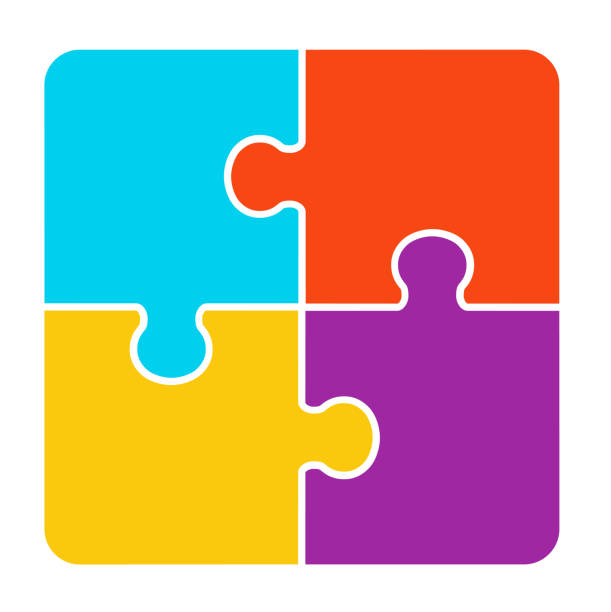 